WZP.271.26.2022                            				 Wołów, 12.09.2022 r. 	Wykonawcy biorący udział 	w postępowaniu INFORMACJA Z SESJI OTWARCIA OFERTdot.: postępowania o udzielenie zamówienia publicznego. Nazwa zadania: Pełnienie kompleksowego nadzoru inwestorskiego dla zadania pn. „Budowa Śródmiejskiego Obejścia Wołowa (ŚOW) wraz z wiaduktem nad linią kolejową nr 273”Na mocy art. 222 ust. 5 ustawy z 11 września 2019 r. – Prawo zamówień publicznych (Dz. U. z 2022 r. poz. 1710 ze zm.) Gmina Wołów informuje co następuje: bezpośrednio przed otwarciem ofert Zamawiający na stronie postępowania upublicznił kwotę, jaką zamierza przeznaczyć na sfinansowanie zamówienia: 500 000,00 zł brutto.W terminie do dnia  12.09.2022 r. do godz. 09:00 złożono następujące oferty:			Burmistrz Gminy WołówSprawę prowadzi: Aleksander Korcz  tel. 71 319 13 34Sporządził: Anna Mykowska, tel. 71 319 13 44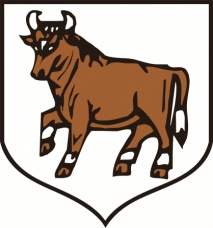 URZĄD MIEJSKI W WOŁOWIEtel. (071) 319 13 05                                                Rynek 34fax (071) 319 13 03                                                56-100 Wołówe-mail: sekretariat@wolow.pl        www.wolow.plL. p.Nazwa i adres wykonawcyCena bruttoDoświadczenie Inspektora Nadzoru branży  drogowej1Usługi Budowlane i Projektowe ul. Grota Roweckiego 11G/645-267 Opole369 000,00 zł3 zadania2Biuro Inżynierskie Via Regia Sp. z o.o.  ul. Klonowa 10,55-002 Kamieniec Wrocławski325 950,00zł4 zadania